MARSZAŁEK WOJEWÓDZTWA PODKARPACKIEGO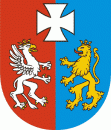 OS-I.7222.39.7.2020.AC						Rzeszów, 2020-07-18POSTANOWIENIEDziałając na podstawie:art. 113 § 1 ustawy z dnia 14 czerwca 1960r. Kodeks postępowania administracyjnego (Dz. U. z 2020, poz. 256 ze zm.),postanawiamsprostować z urzędu oczywistą omyłkę pisarską w decyzji Wojewody Podkarpackiego z dnia 4 maja 2006 r. znak ŚR.IV-6618/25/05 (ze zm.) udzielającej firmie Zielone Fermy Sp. z o.o., ul. Jaspisowa 20/2, 20-583 Lublin, pozwolenia zintegrowanego na prowadzenie instalacji do chowu świń o więcej niż 2000 stanowiskach dla świń o wadze ponad 30kg oraz 750 stanowiskach dla macior na Fermie trzody chlewnej w Jelnej, w następujący sposób:W punkcie VI.2.1. jest: „VI.2.1. Pomiary hałasu określające oddziaływanie akustyczne instalacji objętej pozwoleniem zintegrowanym na tereny zabudowy mieszkaniowej prowadzone będą w punkcie pomiarowy: w odległości 1 - 2 m od elewacji budynku mieszkalnego zlokalizowanego na części działki nr ewid. 4930/8, w świetle okien położonych najbliżej instalacji, na linii prostej łączącej budynek mieszkalny z najbliżej położonym źródłem hałasu instalacji.”	a powinno być:„VI.2.1. Pomiary hałasu określające oddziaływanie akustyczne instalacji objętej pozwoleniem zintegrowanym na tereny zabudowy mieszkaniowej prowadzone będą w punkcie pomiarowy: w odległości 1 - 2 m od elewacji budynku mieszkalnego zlokalizowanego na części działki nr ewid. 4930/4, w świetle okien położonych najbliżej instalacji, na linii prostej łączącej budynek mieszkalny z najbliżej położonym źródłem hałasu instalacji.”UzasadnienieDecyzją Wojewody Podkarpackiego z dnia 4 maja 2006 r. znak ŚR.IV-6618/25/05 (ze zm.) udzielono firmie Zielone Fermy Sp. z o.o. pozwolenia zintegrowanego na prowadzenie instalacji do chowu świń o więcej niż 2000 stanowiskach dla świń o wadze ponad 30kg oraz 750 stanowiskach dla macior na Fermie trzody chlewnej w Jelnej.	Pismem z dnia 29.06.2020r. Spółka wystąpiła o sprostowanie w decyzji punktu VI.2.1. w zakresie numeru działki, na której znajduje się najbliższy teren chroniony akustycznie. Najbliższy budynek mieszkalny znajduje się na działce nr 4930/4.W decyzji błędnie wskazano numer działki 4930/8, na której należy lokalizować punkt pomiarowy hałasu, ponieważ na tej działce nie ma i nie było budynku mieszkalnego. Jedyny budynek mieszkalny zlokalizowany w sąsiedztwie fermy w Jelnej znajduje się na działce nr 4930/4. Spółka przedłożyła mapę ewidencyjną z okresu pierwotnego wniosku o wydanie pozwolenia zintegrowanego oraz scan izofon matematycznej analizy akustycznej wykonanej w 2010r.W związku z tym, opisany błąd w treści ww. decyzji stanowi oczywistą omyłkę pisarską powstałą podczas składu komputerowego i nie ma wpływu na merytoryczną treść decyzji oraz podlega sprostowaniu na podstawie art. 113 § 1 ustawy KPA.Na podstawie art. 113 § 1 ustawy KPA organ administracji publicznej może z urzędu lub na żądanie strony prostować w drodze postanowienia błędy pisarskie i rachunkowe oraz inne oczywiste omyłki w wydanych przez ten organ decyzjach.Uwzględniając powyższe postanowiono jak w osnowie. PouczenieNa niniejsze postanowienie służy zażalenie do Ministra Klimatu w terminie 7 dni od daty doręczenia, za pośrednictwem Marszałka Województwa Podkarpackiego.Otrzymują:Zielone Fermy Sp.  z o.o., ul. Jaspisowa 20/2, 20-583 Lublin.OS.I - a/aDo wiadomości:Minister Klimatu, ul. Wawelska 52/54, 00-922 WarszawaPodkarpacki Wojewódzki Inspektor Ochrony Środowiska 